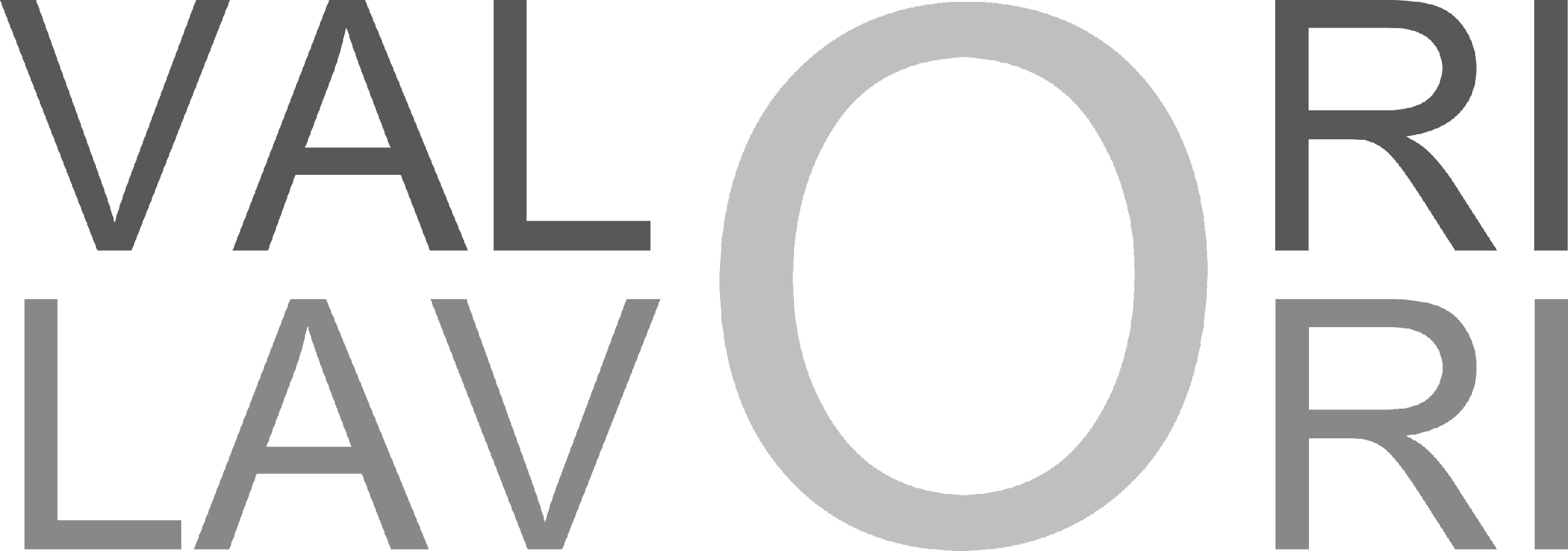 Richiesta di attivazione del corsoValdagno, ______________________________Il/La sottoscritto/a _________________________________________  nato a _______________________il ____/____/______ residente nel Comune di _________________ in via___________________________tel/cell _________________________________ e-mail_________________________________________Codice Fiscale_________________________________________________________________________In possesso di Partita IVA:  NO □   SI □   n°  _________________________________________________Solo se Associazione, in qualità di rappresentante, come all’art. 47 del D.P.R. 445/2000, DICHIARA che:l'associazione/ente rappresentato è  ________________________________________________________,iscritto all'albo comunale delle associazioni   SI  □  NO □ , se Sì dalla data __________________________,iscritto ad altro (esempio: albo regionale delle associazioni di volontariato; albo regionale delle associazioni di promozione sociale, federazione; ecc.) ____________________________________________________,con sede a __________________ in via _____________________________________________________tel/cell _________________________________ e-mail _________________________________________Nome e Cognome del Legale Rappresentante ________________________________________________Codice Fiscale o Partita IVA _______________________________________________________________Solo se Gruppo Informale, in qualità di rappresentante di (denominazione se esistente)___________________________________________________ che si occupa di ____________________________________ composto da n° _____ personePROPONE DI ORGANIZZARE E REALIZZARE IL SEGUENTE CORSOTI RICORDIAMO DI ALLEGARE AL PRESENTE DOCUMENTO IL TUO CURRICULUM VITAE.Puoi inviarci anche della documentazione extra a dimostrazione delle competenze possedute relativamente alla materia d’insegnamento, ad esempio foto, video, materiali prodotti o altro.                                                                                      Firma                                                                                       _________________________________________TitoloSettore – ArgomentoPeriodo di svolgimentoda: a:N° tot lezioniN° tot oreN° minimo e massimo di partecipanti previstiMin: ________    Max: ________Target destinatari(precisa se prevedi che ci sia un target specifico di iscritti al corso o scrivi “aperto a tutti”)Costo a partecipanteBreve descrizione dei contenuti del corsoBreve descrizione dell’articolazione delle attivitàElenco dei materiali e degli strumenti utilizzatiSpazio dedicato alla breve descrizione di eventuali esperienze maturate nella realizzazione di iniziative analoghe a quella proposta. Se in possesso di elementi oggettivi (es. n. partecipanti in base, rassegna stampa, risultati questionari, ecc) indica anche il gradimento riscontrato dal pubblico.